ModeloModelo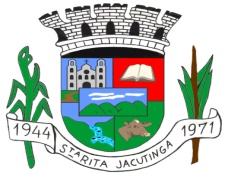 Boletim de Vigilância em Saúde Data do boletim 	Volume 1, número 1, ano 2022Data do boletim 	Volume 1, número 1, ano 2022Nesta ediçãoCriando um boletim de Vigilância em Saúde SífilisLinkswww.srjacutinga.mg.gov.brEntre em contato UBS – Areovaldo Garcia – 32 3291-1303Expediente:EDSON FELIX  DA SILVA – COORDENADOR MUNICIPAL DE VIGILANCIA EM SAUDELESLEN MENEZES – ENFERMEIRA DO PSF RURALLEONARDO NOVAIS – ENFERMEIRO DO PSF URBANOSífilisA sífilis é uma infecção sexualmente transmissível causada pela bactéria Treponema Pallidum. Os sintomas às vezes são discretos e a procura tardia por tratamento pode causar complicações graves. Em gestantes há o risco da contaminação vertical, da mãe para o bebê (sífilis congênita). A sífilis tem cura e o tratamento está disponível pelo Sistema Único de Saúde (SUS).A principal forma de prevenção da sífilis é o uso do preservativo em todas as relações sexuais (anal, oral e vaginal), seja ele masculino ou feminino. Como podemos identificar e tratar à sífilis?      Pode ocorrer manchas no corpo, que geralmente não coçam, incluindo palmas das mãos e plantas dos pés. Essas lesões são ricas em bactérias. Pode ocorrer febre, mal-estar, dor de cabeça e ínguas pelo corpo.  Em caso suspeito como esse é,basta realizar um exame de sangue. O Sistema Único de Saúde (SUS) também oferece um teste rápido, para o qual não é preciso de pedido médico e que é feito com uma quantidade bem menor de sangue – basta um simples furo no dedo. “O resultado sai em apenas 30 minutos.O cuidado para não ser contaminado pelas doenças sexualmente transmissíveis, deve ser sempre observados pelos usuários. È importante que se use o preservativos em todas as relações sexuais.O tratamento é disponibilizado pelo Sistema Único de Saúde (SUS), sendo a benzilpenicilina benzatina o medicamento de escolha e a única droga com eficácia durante a gestação. Para prevenção da sífilis congênita, tanto as gestantes quanto seus parceiros devem fazer os exames de diagnóstico. Em caso de resultado positivo para a gestante, é fundamental que o parceiro também procure o serviço de saúde e passe pelo tratamento. Dessa forma, a reinfecção por sífilis é evitada, e a saúde da mãe e do bebê ficam garantidas. O município de Santa Rita de Jacutinga, oferece serviços de orientação, prevenção com doação de preservativos  e tratamento para os pacientes.Nesse ano de 2022, até o momento foram realizados 69 testes de sífilis, sendo desses 33 de gestantes. Onde tivemos 2 positivos em tratamento. Considerações FinaisO município de Santa Rita de Jacutinga, vem desenvolvendo campanhas junto aos munícipes para fazer as orientações necessárias, onde nosso objetivo é evitar o surgimento e aumento de casos de Sífilis na população.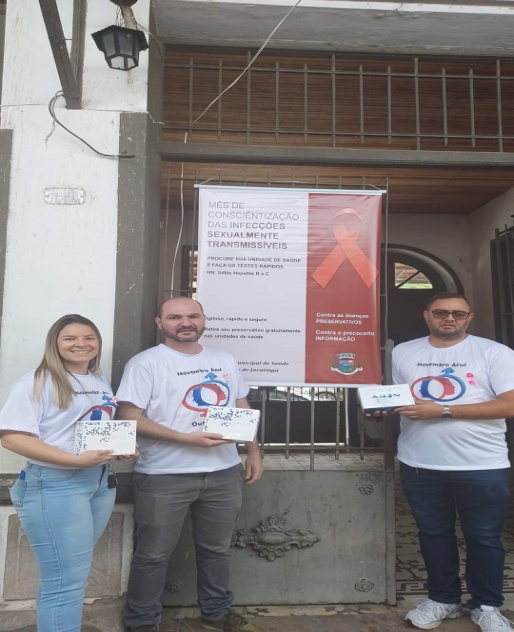 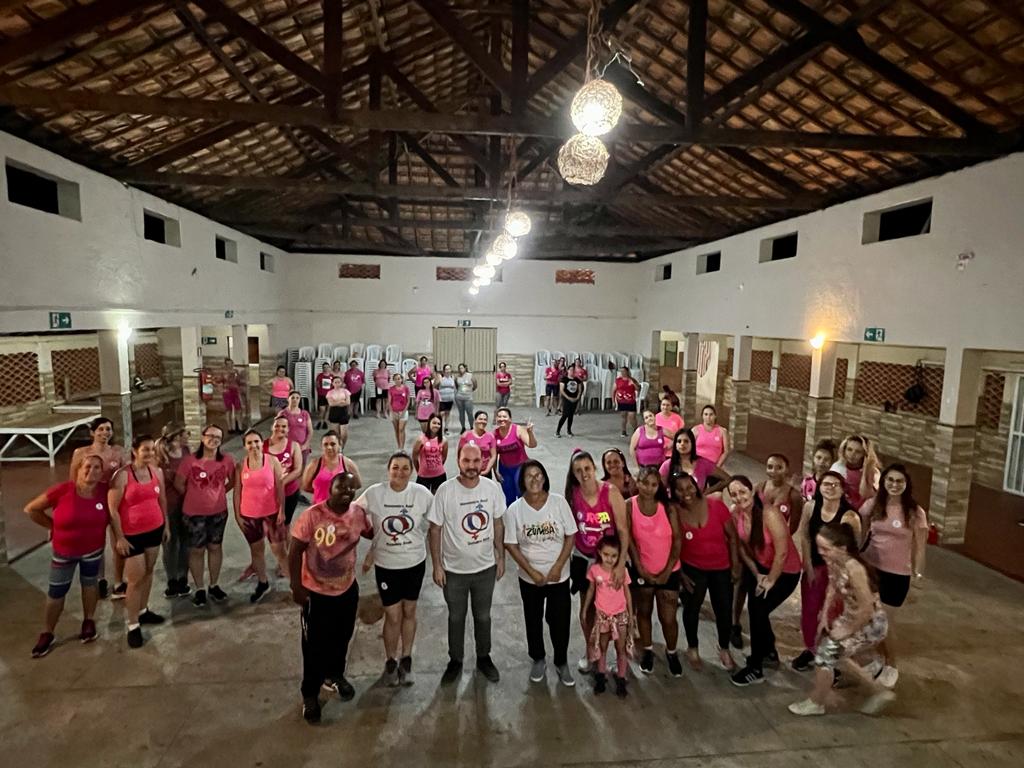 